École du Dragon de Jade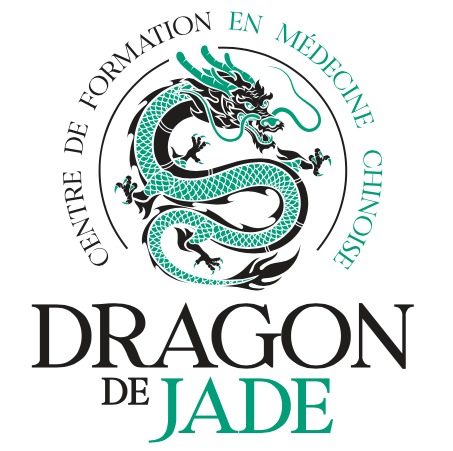 Centre de formation en Médecine Traditionnelle Chinoise (MTC) à AngersMadame, monsieur,Nous vous remercions de solliciter l’École du Dragon de Jade. Vous trouverez ci-joint le programme, le bulletin d’inscriptions, ainsi que toutes les informations nécessaires à votre inscription.Nous nous tenons à votre disposition pour répondre à toutes vos questions. Vous pouvez aussi nous solliciter pour assister à une journée de cours, à une réunion d’information, venir nous rencontrer sur notre stand lors de différents salons.Alors n’hésitez pas à nous contacter :Par mail : accueil@ecole-du-dragon-de-jade.frPar téléphone : Florian 06.89.03.21.42. ou Jean-Marc 06.46.27.60.29.Via notre formulaire de contact : www.ecole-du-dragon-de-jade.frVia notre page Facebook ou notre compte Instagram @ecoledragondejadeVia notre page LinkedInDans l’attente de pouvoir partager notre Passion de la Médecine Traditionnelle Chinoise avec vous, recevez nos meilleures Énergies.Florian Sanciet & Jean-Marc SetierEcole du Dragon de Jade31, avenue de NantesLa Séguinière49300 CholetSIRET 918 420 431 00010Immatriculée au RCS d’AngersPrésentation de la Médecine Chinoise La Médecine Traditionnelle Chinoise (MTC), est une pratique ancestrale, qui vise à préserver notre santé en harmonisant et stimulant la circulation du Qi - notre Énergie Vitale. C'est donc une approche préventive, et holistique de notre bien-être. Elle puise ses fondements dans les trois grandes philosophies chinoises : le taoïsme, le confucianisme et le bouddhisme.La MTC et la culture chinoise se sont fortement imprégnées l'une l'autre, mais certaines notions de MTC sont parfois connues jusqu'en Occident : Yin-Yang, Cinq Éléments, Yang Sheng ("Nourrir la Vie").
Bien qu'ancrée dans une tradition millénaire, elle est encore très vivace et créative au 21ème siècle : l'Organisation Mondiale de la Santé (OMS) a récemment inscrit la MTC sur son registre CIM (CIM-11), et un médecin chinois, Tu Youyou a reçu le Prix Nobel de médecine en 2015 pour avoir mis au point un traitement contre le paludisme, en utilisant des plantes de la pharmacopée traditionnelle chinoise.Son étude est passionnante, et demande un investissement personnel conséquent à celui ou celle qui voudra l’apprendre et la pratiquer.Situation de la Médecine Chinoise en FranceReconnaissance socialeEn ce qui concerne la reconnaissance humaine et sociale, tout bon praticien y a droit. Les praticiens de Médecine Traditionnelle Chinoise sérieux, installés depuis longtemps et rendant un service sanitaire signalé, ont généralement la reconnaissance de leurs clients, sont bien intégrés dans leur quartier ou leur village, et travaillent en bonne intelligence avec les autres médecins, qui les considèrent comme des acteurs de santé à part entière, même si, pour raison d’appartenance à des systèmes différents, la communication entre eux se fait surtout par client interposé.Les praticiens de MTC formés au Dragon de Jade peuvent exercer en tout légalité : la profession de praticien de MTC appartient au code NAF 8690F pour « Activités de santé humaine non classées ailleurs ».Un praticien de MTC paie ses cotisations sociales à l’URSSAF, ses impôts, ses séances sont partiellement remboursées à ses clients par certaines mutuelles. Il est parfaitement inséré dans le tissu social, la plupart du temps, pour le bonheur de toutes et tous.Reconnaissance juridiqueLa formationEn ce qui concerne la reconnaissance juridique, la situation est différente : la Médecine Traditionnelle Chinoise, comme la quasi-totalité des autres MAC (Médecine Alternatives et Complémentaires), ne bénéficie d’aucune reconnaissance de la part de l’état. Ce qui explique par exemple la grande diversité en termes de formations proposées : il y a par exemple de centres de formation de MTC qui propose des cursus en deux ans, d’autres en 6 ans, certaines même uniquement en e-learning. N’importe qui peut donc s’installer en tant que praticien de MTC, poser une plaque devant sa maison et se dire compétent. C’est un tort qu’essaient de compenser les fédérations nationales de MTC, qui travaillent de concert depuis 20 ans pour unifier les formations, et augmenter leur niveau.Compte tenu de la législation française en vigueur pour le moment, aucune école de Médecine Traditionnelle Chinoise (française ou chinoise), n'a la possibilité́ de délivrer des certificats ou des diplômes ayant une quelconque valeur légale en France. Il est également important de préciser que le fait qu'un organisme d'enseignement chinois ait approuvé le programme d'une école française ne garantit pas pour autant le sérieux de l'enseignement, les autorités chinoises n'ayant aucun moyen objectif de vérifier si le programme approuvé est concrètement appliqué. Ceci relève même parfois d’un accord purement commercial.La pratique en tant que praticien de MTCAu niveau de la pratique de MTC, elle n’est pas réglementée non plus – en dehors du cadre de l’exercice illégal de la médecine : il ne faut pas poser de diagnostic médical, et ne pas traiter de maladies. En France, il est hélas encore prématuré́ d’envisager de quelle manière pourrait se faire cette reconnaissance un jour, et certains pensent d’ailleurs qu’une telle réglementation serait extrêmement contraignante. Mais il est certain que seuls des candidats possédant une formation sérieuse, un certain nombre d’heures de cours et un programme solide pourront espérer être admis à cette reconnaissance. La seule protection vis-à-vis de la loi (ou de l’absence d’encadrement juridique de la pratique de MTC) est la compétence du praticien : la satisfaction de ses clients, sa conduite déontologique vis-à-vis des médecins, et... l'affiliation à des fédérations ou unions professionnelles indépendantes, qui lui garantissent une assistance et une protection juridique.A l’École du Dragon de Jade, nous œuvrons collectivement pour que la MTC puisse trouver sa place dans la vie de tout Être Humain.Le rôle de l’UFPMTCL’Union Française des Professionnels de Médecine Traditionnelle Chinoise (UFPMTC) rassemble depuis plus de 20 ans les praticiens, étudiants, usagers, enseignants et directeurs de Centres de Formations, fournisseurs, assureurs, qui sont acteurs de la Médecine Traditionnelle Chinoise (MTC) en France. Elle agit activement au service de ses adhérents, à la reconnaissance et à la promotion de cette médecine traditionnelle.Son engagement pour mettre en place un enseignement et une formation de qualité est fondamental. Elle s’est alliée aux deux autres organisations professionnelles pour constituer la Confédération Française de MTC (CFMTC) en 2012. Cette mutualisation permet une mobilisation et représentation plus importantes en France et à l’Internationale.Depuis le rapport de l’OMS en 2014 préconisant l’intégration des médecines complémentaires dans le système de santé des États membres, l’UFPMTC réfléchit aux différentes stratégies et aux leviers pour faire avancer le processus de légalisation et de réglementation de notre profession.Elle participe et impulse des démarches collectives en ce sens. 

Parmi celles-ci :Mobilisation en 2017/2018 avec la CFMTC, l’OSMC, et différentes personnalités de la Médecine Chinoise, à la demande du sénateur M. Michel FORISSIER et du député M. Jean Louis TOURAINE, porteurs du dossier de légalisation de la médecine chinoise. Ce dossier n’a pu être mené à bien mais il a permis d’engager un débat constructif sur des aspects techniques, réglementaires, organisationnels entre plusieurs instances représentatives de la médecine chinoise en France ;Travaux engagés avec des avocats parisiens spécialisés dans ce type de causes : analyse de la situation en France et amorce d’une stratégie d’actions notamment dans les domaines de la communication que nous pourrions mener dans le cadre de la CFMTC avec l’OSMC. Ces réflexions sont en suspens du fait de la crise sanitaire ;Relais des actions de l’ETCMA/EUROCAM auprès de nos eurodéputés quand il est nécessaire de les renseigner sur des dossiers médecines complémentaires soumis à décisions au parlement européen.Le Diplôme National de Médecine Traditionnelle Chinoise (DNMTC)Lors du regroupement en confédération, la CFMTC a vu la nécessité d’harmoniser les cursus proposés par les centres de formation. Le Manuel Qualité et Référentiel Professionnel (MQRP) est l’ouvrage de référence pour les centres de formation agréés. Il est basé sur les préconisations de l’Éducation Nationale, et élabore un examen de validation de compétences permettant de sanctionner cinq années d’études à temps partiel conduisant à la certification confédérale DNMTC®. Le cahier des charges intègre l’étude du corps humain, les fondements théoriques, le Bian Zheng (diagnostic spécifique de la MTC), et l’étude d’un ou plusieurs des cinq outils.L’UFPMTC œuvre depuis sa création au rassemblement des professionnels de Médecine Traditionnelle Chinoise ainsi qu’à la cohésion et à la valorisation de nos professions. Afin d’harmoniser le niveau de compétence des praticiens sur le territoire, et dans le cadre du référencement de ces compétences, le DNMTC (ou équivalence) est nécessaire pour devenir adhérent en tant que praticien, depuis le 1er janvier 2010. Nous travaillons en effet à la reconnaissance du statut de praticien en Médecine Traditionnelle Chinoise en France. Et pour ce faire, il est nécessaire que le plus grand nombre de praticiens puisse faire état du même niveau de compétences, clairement défini et garanti par le DNMTC. La formation à l’École du Dragon de Jade prépare au passage de ce diplôme.Le DNMTC ne fait pas concurrence aux examens et certificats de connaissances délivrés par les écoles. Il ne remet pas ceux- ci en cause. Il en est partenaire. Compte tenu de l'évolution de la profession et de la place de celle-ci actuellement dans notre société, il est tout simplement indispensable. Contrats de responsabilité́ civile professionnelle, négociations concernant retraite et prévoyance... tout cela nécessite que les praticiens soient affiliés à une organisation professionnelle et que celle-ci, grâce à cet examen commun, soit la garantie du niveau de compétences des praticiens de médecine chinoise en France.Les candidats à l’inscription au DNMTC doivent : Avoir fini le cursus de formation de l’écoleÊtre titulaires d’un PSC1Avoir fini le cursus de formation en Biomédecine ou justifier l’exemption de l’épreuve de Biomédecine Être adhérent d’une fédération membre de la CFMTC et à jour de cotisations Les frais d’examen sont à la charge de l’étudiantLa réussite à l’examen donne le titre de praticien avec certification fédérale DNMTC® (Diplôme National de Médecine Traditionnelle Chinoise).Aux origines de l'école du Dragon de JadeCe centre de formation privé est né en 2022 de la rencontre des énergies de deux passionnés de MTC : Florian SANCIET et Jean-Marc SETIER aux parcours différents et complémentaires. Leurs chemins se sont croisés durant leurs études de MTC, et celle-ci à durablement modifié la manière chacun a ensuite conduit sa vie professionnelle aussi bien que personnelle. Ceci a dépassé le simple cadre de l’apprentissage technique et théorique. De là est née une belle amitié, motrice dans ce projet d'école, et se renforçant dans la passion commune de la MTC, du soin et de l'enseignement.L’école du Dragon de Jade propose une formation complète de MTC en 5 années (11 week-ends par an), selon les standards définis par la Confédération Nationale de M.T.C. (CFMTC), et prépare ainsi au DNMTC.Et au fait… pourquoi « Dragon de Jade » ?En Chine, la jade (玉 yù) a toujours été prisée pour la réalisation d'objets d'art, notamment à la Cour Impériale, où elle était associée au pouvoir. Cette pierre précieuse a des vertus apaisantes, et favorise la droiture de l'esprit ainsi que son élévation spirituelle. C'est une pierre de nature Yin.Le dragon en Chine (龙 lóng), est quant à lui une créature extrêmement positive et bénéfique. Il favorise la croissance, la prospérité, la chance et l'excellence. Les dragons chinois étaient sollicités par exemple pour favoriser les récoltes, et encore aujourd'hui, des couples en Asie, attendent parfois une année du Dragon pour faire un enfant. C'est une créature est de nature Yang.La MTC nous aide à connaître et apprécier les différents aspects de la Vie, en nous faisant observer l'éternel mouvement cyclique des phénomènes dans l'Univers. Nous souhaitons incarner pour nous, nos proches et nos étudiants, ces deux faces du Tao, qui (é)meuvent ce Monde.Conditions d’accessibilité à l’École du Dragon de Jade Il n’existe pas de prérequis particulier à part les suivants :Être majeur (18 ans)Fournir un dossier d’inscription complet, comprenant : le bulletin d’inscription, les pièces qui y sont demandées, le contrat de financementÊtre à l’aise en compréhension écrite/orale et expression écrite/orale en langue françaiseUn échange pourra avoir lieu avec le futur étudiant/la future étudiante, afin de discuter de :L’expérience de l’étudiant, la vérification de ses diplômes de son âge, sa formation initialeLe cursus à suivre, les équivalences possiblesSes attentes et motivationsEntreprendre des études de Médecine Chinoise est un long, passionnant et à bien des égards, bouleversant voyage. Ces études requièrent néanmoins un investissement important en temps, travail, et disponibilité́. L’accompagnement par l’équipe pédagogique, mais aussi votre détermination, votre constance et votre plaisir, seront pour vous les clefs de la réussite dans vos apprentissages.Progression pédagogiqueLa présentation complète des enseignements est détaillée au chapitre XI.*Acupuncture : avec ou sans aiguilles.Certificats délivrés :Certificat de Praticien de MTC délivré par l’École du Dragon de JadePossibilité de présenter le DNMTC en fin de 5ème année  tous nos programmes préparent au DNMTC.Précisions stages : stage pratique chez un praticien MTC expérimenté, 80h minimum répartis sur les 4ème et 5ème année.Précisions mémoire de fin d’étude : présenter un suivi de 5 clients sur une année. Avec l’accompagnement d’un formateur réfèrent, vous suivrez vos clients sur une année avec au minimum 5 visites pour chacun. Au 1er juin de l’année scolaire, vous ferez parvenir à l’école vos dossiers de suivi de vos 5 patients minimum sous forme d’un mémoire (description, suivi, progression, méthode...) que vous soutiendrez lors de votre évaluation orale face à un jury. Ceci est indispensable pour l’obtention de votre diplôme d’école, car il nous assure de vos compétences professionnelles.Les moyens pédagogiquesSupports pédagogiques et matérielA chaque session de formation, il est remis pour chaque étudiant, et pour chaque cours, un support pédagogique complet, exhaustif. Celui-ci pourra être complété d’explications, de schémas, graphiques, vidéos, illustrations. L’étudiant n’a aucun besoin d’acquérir des livres par ailleurs. L’enregistrement audio des cours est possible, sous réserve d’acceptation par le formateur.L’étudiant aura besoin de matériel pour sa pratique, dont une liste sera fournie en début de première année. L’EDJ pourra l’accompagner dans l’acquisition de ce matériel (moins de 100€). Il sera aussi conseillé pour les étudiants, de faire rapidement l’acquisition d’une table de massage pour sa pratique en dehors des sessions de formation (environ 100-200€). L’étudiant est assuré pour sa pratique en dehors de l’école. Le coût de cette assurance est intégralement supporté par les frais d’inscription.Activités d’apprentissage pratiquesLa pratique occupe une grande place dans nos cours. A chaque session de formation, il vous sera proposé́ des travaux pratiques soit en relation directe avec les cours théoriques, soit permettant la révision de certaines données antérieures.Évaluation des connaissances et des compétencesQuatre évaluations sont organisées chaque année : lors du 3°, 6°, 9° et 11° week-end de formation. Ceci afin de vérifier l’acquisitions des connaissances et des compétences. Le 4° QCM de l'année porte sur tout le travail de l’année qui s’achève.En 2ème et 3ème année, une évaluation à la moitié de l’année sera organisée pour vérifier la progression de la pratique des étudiants : Tuina, fascia, ventouses, gua sha, moxas. De plus, ce sera l’occasion de vérifier l’acquisition des connaissances concernant les méridiens et les points d’acupuncture.AccompagnementL’équipe pédagogique sera au plus près des étudiants pour leur proposer des méthodes de travail, répondre à leurs questions, et les accompagner dans leur parcours de formation. Les cours pratiques sont limités à 25 personnes environ afin de pouvoir accompagner au mieux chaque étudiant dans sa pratique. Il est conseillé aux étudiants, entre deux séminaires de se regrouper pour travailler ensemble. Les cours sont dispensés en français par des formateurs expérimentés et qui ont une pratique régulière de la MTC en cabinet. La formation et les méthodes pédagogiques sont adaptées à « l’Esprit Occidental » tout en respectant et en s'appuyant sur les « Classiques de la Médecine Chinoise ».Planning pour l’année 2024-2025 sur ANGERSHoraires et lieu de formationLa formation se déroule dans les locaux de WeForge, 45 rue Lenepveu 49100 Angers.Les formations se déroulent les samedis de 8H30 à 12H30, puis de 13H30 à 19H00. Les dimanches de 8H30 à 12H30, puis de 13H30 à 17H30.Objectifs de la formation et objectifs pédagogiquesObjectif de la formationLa formation permet d’accéder au statut de praticien en Médecine Traditionnelle Chinoise (MTC). Le tout dans le respect du cadre exigeant du code de déontologie formulé par l’UFPMTC. Ceci signifie maîtriser :L’aptitude à pratiquer le diagnostic spécifique à la MTC (Bian Bing et Bian Zheng  voir la Classification Internationale des Maladies CIM 11 de l’OMS)La connaissance des 5 outils de la MTC : Qi Gong, Tuina, Diététique, Acupuncture/acupression (avec ventouses et moxas), Pharmacopée ChinoiseLa capacité à les appliquerObjectifs pédagogiques détaillés de la formationThéorie fondamentale et diagnostic spécifique à la MTC (voir CIM 11 de l’OMS)Acquisition des éléments fondamentaux d’apprentissage, manuels et palpatoires, spécifiques à la MTC, ainsi que des éléments fondamentaux du concept philosophique original de la tradition chinoise.Acquisition des connaissances spécifiques de la théorie fondamentale de la Médecine Traditionnelle ChinoiseAcupuncture moxibustion - Tuina - Qigong - Diététique et PharmacopéeAcquisition des connaissances spécifiques nécessaires à la pratique des 5 outils thérapeutiques de la MTCAcquisition de la connaissance et de la pratique des stratégies thérapeutiques de la MTCPréparer l’étudiant à l’acquisition de compétences cliniques académiques et philosophiques garantes de la sécurité du patient.Étude du corps humainAcquisition des connaissances de base de la santé (humaines, médicales et philosophiques) nécessaires à la compréhension et à l’exploration du corps humain, appliquées à la MTCAcquisition des sciences biologiques et médicales nécessaires à l’identification des situations à risque pour être en mesure d’orienter le patient vers un médecin quand cela est nécessaire.Durée de la formationVoici un tableau récapitulatif, tel que présenté dans le Manuel Référentiel Qualité fournit par la CFMTC, et qui nous sert de support à l’EDJ :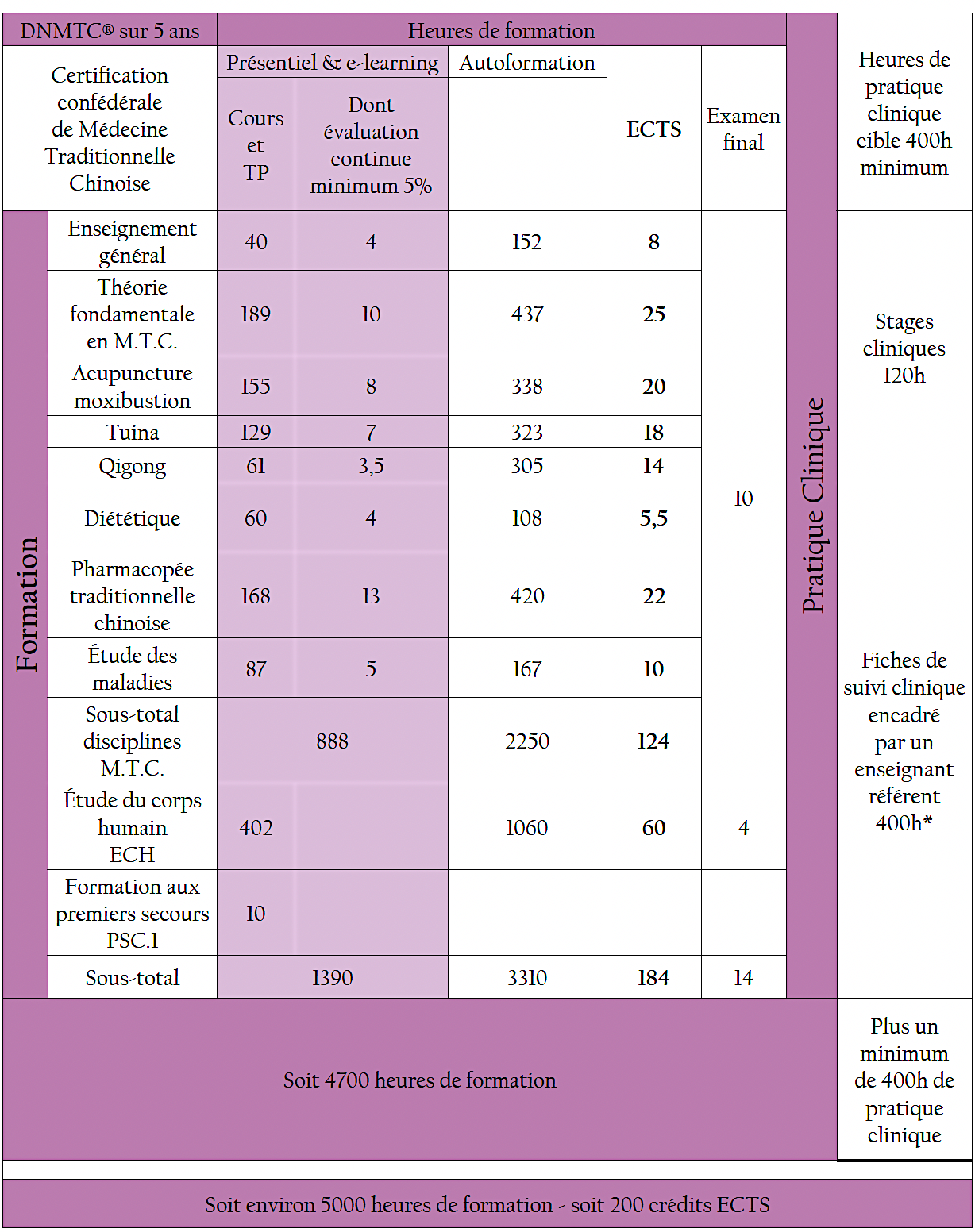 Le programme détaillé de la formationTout ce qui sera étudié lors de vos études, le sera selon les concepts de la Médecine Traditionnelle Chinoise, et non de la biomédecine.1ère ANNÉEBases théoriques fondamentales (1ère partie)Historique et caractéristiques fondamentales de la MTCThéorie du Yin et du YangThéorie des Cinq Mouvements (Wu Xing)Physiologie et Pathologie du Shen (Esprit), du Jing (Essence), du Qi (Énergie), du Xue (Sang) et des Jin Ye (Liquides organiques). Les différentes relations entre Jing, Qi, Xue et Jin YePhysiologie des 6 Zang (Organes) et des 6 Fu (Entrailles) (1ère partie)Les six Fu particuliersRelation entre les Zang et les Fu Pathogénie selon la MTCÉtiologieMéridiens : physiologie, structure et catégories de pointsLes systèmes de méridiens : RM, DM, P, GI, E, Rte, C, IG, V, RnLes Huit Vaisseaux Extraordinaires Qi Jing Ba Mai : introduction, trajet, points et utilisation en cliniqueTuina « Massage Chinois » Présentation du Tuina :HistoriqueLes caractéristiques et effets thérapeutiquesLes indicationsContre-indicationsPrincipes de traitementEffets indésirablesInstallation et prise en charge« Premiers pas » en Tuina :Le squelette et les repères anatomiquesLes Cuns proportionAnatomie palpatoirePrésentation des techniques de Tuina, leurs spécificités, et champs d’application, détail et pratique de chaque technique abordée par familleProtocoles Tuina bien-être : détox, insomnie, harmonisant, diarrhée, constipation et émotions.Prise en charge spécifique des problèmes mécaniques en TuinaTechniques complémentairesLa technique du Moxa (Jiu Fa)La technique des Ventouses (Ba Guan Liao Fa)Qi GongHistoriqueIndications et contre-indicationsDifférentes zones utilisées en Qi GongPrincipes fondamentaux utilisés en Qi GongPratique statique : verticalité-horizontalitéTravail de l’unité corporelleProfessionnalisation des étudiantsIntervention d’un professionnel extérieur à l’école afin d’aborder les questions de positionnement en tant que praticien bien-être professionnel, de légitimité, etc.Évaluations des connaissances et des compétencesPour la pratique : en direct, sous la supervision du formateur durant les activités d’apprentissage dédiéesTous les 3 week-ends de formation : QCM et questions ouvertes portant sur les 3 week-ends de formation précédentsEn fin d’année : portant sur le contenu de l’année entière2ème ANNÉEBases théoriques fondamentales (2ème partie)Physiologie des 6 Zang (Organes) et des 6 Fu (Entrailles) (2ème partie)Les systèmes de méridiens : révisions première année, EC, TF, F, VB Les 4 Temps de l’Examen : interrogation, palpation, audio-olfaction, observationÉtude de la Langue selon la MTCÉtude des Pouls selon la MTCMaladies (Bian Bing) et syndromes (Bian Zheng) en MTCLes différentes méthodes du bilan énergétique : selon le Qi, le Xue, les Jing Ye, les Zang – Fu, Six Couches, les Quatre Couches, les Trois RéchauffeursPrincipes thérapeutiques, méthodes et stratégies de traitementPoints Hors MéridiensSyndromes : externes, Qi, LO/Mucosités/Tan, Xue, P, GI, Rte, E, C, EC. Études de cas clinique et travaux pratiquesA partir de la deuxième année, vous êtes en mesure de commencer à travailler sur des cas pratiques.Langue et civilisation chinoiseUn intervenant externe à l’EDJ viendra présenter pendant une journée, une initiation à la langue et à la civilisation chinoise. Ceci afin de mieux se familiariser avec les nombreux noms en chinois, et concepts issus de la culture chinoises, qui sont utilisés en MTC.Tuina « Massage Chinois »Tuina pédiatrique : présentation, particularités, points et lignes courants, protocoles des affections les plus courantesTuina bien-être : épigastre, tension artérielle, dysménorrhées, troubles respiratoires, fatigue, céphaléesTuina et points A ShiTuina ostéo-articulaire : membre inférieur (pied, cheville, genou et hanche)Techniques complémentairesLa technique du Gua ShaL’aiguille triangulaire et le Marteau Fleur de PrunierRéflexologie auriculaireL’acupuncture sans aiguille : acupression avec et sans stylet de massageQi GongQi Gong travail de l’unité corporelle dans le plan frontal, sagittal et transversal en statiqueTravail du souffleTravail sur la circulation du Qi, montée du Yang, descente du Yin, double fluxÉvaluations des connaissances et des compétencesPour la pratique : en direct, sous la supervision du formateur durant les activités d’apprentissage dédiées. Et aussi en milieu d’année : une évaluation sera organisée sur un protocole de massage sous la supervision d’un formateur.Tous les 3 week-ends de formation : QCM et questions ouvertes portant sur les 3 week-ends de formation précédentsEn fin d’année : portant sur le contenu de l’année entière3ème ANNÉEBases théoriques fondamentales (3ème partie)Syndromes : V, Rn, F, VBStratégies de traitement et sélection des pointsÉtudes des maladies de la MTC : première partieEmbryologie et Merveilleux VaisseauxUn intervenant extérieur à l’école viendra pour approfondir l’importance des MV dans la construction d’un Être. Ceci pour améliorer la prise en charge clinique par la suite.Psychologie Chinoise (Xin Li)Étude complète de la psychologie selon la MTC.Zhen Jiu – pratique de l’acupuncture/acupression (1ère partie)Le Zhen Jiu, les règles de précaution, les contre-indicationsLes différentes techniques de manipulationTravaux pratiques : pratique sur coussinet d’entraînement et en binômeDiététique ChinoiseLes différentes règles de la diététique chinoiseLes saveurs et natures des alimentsBien choisir ses aliments, les modes de préparation et de cuisson Les quantités et la qualitéLes conseils alimentaires pour : les personnes en surpoids, les enfants, le sportif, la femme enceinte, les personnes âgées…Cas cliniquesTuina « Massage Chinois »Révisions 1ère et 2ème annéeTuina ostéoarticulaire : membre supérieur (main, poignet, coude, épaule) et rachis (bassin, lombaires, thoraciques et cervicales)La prise en charge de la douleur en TuinaApprofondissement : Tuina des Zang FuQi GongQi Gong statique et début de la pratique dynamique avec différents protocoles et exercicesProfessionnalisation des étudiantsTous les aspects en lien avec la création d’une entreprise et l’ouverture d’un cabinet de MTC seront abordées : juridique, social, fiscal, administratif, assurantiel, communicationnel. Un assureur spécialiste de la MTC viendra faire une présentation.Stages d’observation en cabinetAu moins 4 jours en cabinet sur l’année.Évaluations des connaissances et des compétencesPour la pratique : en direct, sous la supervision du formateur durant les activités d’apprentissage dédiéesTous les 3 week-ends de formation : QCM et questions ouvertes portant sur les 3 week-ends de formation précédentsEn fin d’année : portant sur toute la prise en charge en Tuina. A l’issu de la troisième année, un étudiant devra montrer les connaissances et compétences nécessaires et indispensables pour devenir praticien de Tuina. Certificat d’aptitude à la pratique du Tuina4ème ANNÉEBases théoriques fondamentales (4ème partie)Études des maladies de la MTC : premièreZhen Jiu (2ème partie)Perfectionnements et développement de la pratiqueProtocole « Arrêt du tabac »Travaux pratiques : pratique sur coussinet d’entraînement et en binômeGynécologie et dermatologie selon la MTC (Fu Ke / Pi Fu Ke)Étude complète de la gynécologie selon la MTC.Pharmacopée chinoiseIntroduction à la pharmacopée chinoise :Les substances médicinales (SM) en MTC : propriétés, mouvements, tropisme, associations, précautions d’emploi, incompatibilités et craintes.Les Pao Zhi (procédés de préparations), interactions médicamenteuses et toxicitéLes posologies et formes galéniquesEtudes des SM unitaires (déclinaisons, propriétés, applications cliniques, posologie, mode d’emploi) classées par familles, ainsi que les formules « patentes » associée :Les SM qui tonifient le Qi et patentes associéesLes SM qui réchauffent le Yang et patentes associéesLes SM qui nourrissent le Sang et patentes associéesLes SM qui tonifient le Yin et patentes associéesLes SM astringentes et patentes associéesLes SM qui libèrent le Biao et patentes associéesLes SM qui calment le Shen et patentes associéesQi Gong Qi Gong dynamique, différents pas et exercicesStages d’observation en cabinetAu moins 4 jours en cabinet sur l’année.Évaluations des connaissances et des compétencesPour la pratique : en direct, sous la supervision du formateur durant les activités d’apprentissage dédiéesTous les 3 week-ends de formation : QCM et questions ouvertes portant sur les 3 week-ends de formation précédentsEn fin d’année : portant sur toute la prise en charge en acupuncture/acupression. A l’issu de la quatrième année, un étudiant devra montrer les connaissances et compétences nécessaires et indispensables pour devenir praticien en acupuncture/acupression. Certificat d’aptitude à la pratique de l’acupuncture/acupression.5ème ANNÉETuina ostéoarticulaireRévisions et approfondissements.Zhen Jiu (2ème partie)Perfectionnements et développement de la pratiqueProtocole « Arrêt du tabac »Travaux pratiques : pratique sur coussinet d’entraînement et en binômePharmacopée chinoiseEtudes des substances médicinales (SM) unitaires (déclinaisons, propriétés, applications cliniques, posologie, mode d’emploi) classées par familles, ainsi que les formules « patentes » associée :Les SM aromatiques qui transforment l’Humidité́Les SM aromatiques qui facilitent l’élimination de l’eau et permettent l’Écoulement de l’HumiditéLes SM aromatiques qui chassent le Vent et l’HumiditéLes SM purgativesLes SM qui attaquent et purgent par le basLes SM humectantes et purgativesLes SM cathartiques et diurétiquesLes SM qui rafraîchissent la chaleurLes SM qui clarifient la Chaleur et purgentLes SM qui clarifient la Chaleur et assèchent l’HumiditéLes SM qui clarifient la Chaleur et rafraîchissent la SangLes SM qui clarifient la Chaleur et éliminent la ToxicitéLes SM qui rafraîchissent la Chaleur – VideLes SM aromatiques qui réchauffent l’InterneLes SM qui ouvrent les OrificesLes SM qui calment le Foie et éteignent le VentLes SM qui régularisent l’ÉnergieLes SM qui activent le Sang et dispersent les stases sanguinesLes SM qui arrêtent les saignementsLes SM qui facilitent la digestionLes SM qui éliminent les parasitesLes SM qui transforment les Mucosités, qui arrêtent la toux et calment les dyspnéesLes SM qui réchauffent et transforment les Mucosités de type froidLes SM qui tempèrent et transforment les Mucosités de type ChaleurLes SM qui arrêtent la toux et calment la dyspnéeQi GongIntroduction au Qi Gong thérapeutiqueStage d’observation en cabinetAu moins 4 jours en cabinet sur l’année.Évaluations des connaissances et des compétencesPour la pratique : en direct, sous la supervision du formateur durant les activités d’apprentissage dédiéesTous les 3 week-ends de formation : QCM et questions ouvertes portant sur les 3 week-ends de formation précédentsEn fin d’année : portant sur toute la prise en charge en pharmacopée et Qi Gong. A l’issu de la cinquième année, un étudiant devra montrer les connaissances et compétences nécessaires et indispensables pour devenir praticien en pharmacopée chinoise. Certificat d’aptitude à la pratique de la pharmacopée chinoise Certificat d’aptitude à la pratique du Qi Gong Vous êtes prêts à vous présenter au DNMTC (Diplôme National de Médecine Traditionnelle Chinoise).Spécificité de notre formation (fasciathérapie)La médecine chinoise est l’une, sinon la médecine, qui présente des traces écrites les plus anciennes de thérapie manuelle qui s’apparente à notre ostéopathie actuelle. Le Tuina, comme l’ostéopathie, offre la possibilité de traiter les désordres fonctionnels mécaniques rattachés à l’appareil locomoteur (souvent décrits dans les trajets des méridiens tendino musculaires en MTC) et les troubles plus généraux (circulatoires, viscéraux…).L’ostéopathie s’est développée autour de deux grands axes :L’approche structurelle (on fait « craquer » pour libérer)L’approche tissulaire (on régularise les « blocages » par le massage de certains tissus et structures)Notre école forme à la prise en charge des troubles ostéoarticulaire par la régularisation tissulaire et non structurelle. C’est ce qu’on appelle communément la « fasciathérapie ». La formation repose sur la régularisation tissulaire ciblée en des points précis, identiques à ceux d’acupuncture, et situées au niveau des Cou Li (espaces décrits entre la peau et les os en MTC). Ces points sont reliés aux structures anatomiques et non aux méridiens, et s’organisent en chaines de tensions et de restrictions qui, lorsqu’ils sont régularisés, permettent un traitement fiable, durable et rapide. Cette approche reprend la vision holistique de la MTC avec la recherche de la cause des désordres, et pas uniquement la prise en charge du symptôme douloureux ou de la gêne. Nous verrons les répercussions montantes et descendantes de ce type de problématique fonctionnelle. Ceci afin de ne pas aborder uniquement une conséquence, mais plutôt de rechercher le point de départ du problème. Nous verrons également la prise en charge complémentaire que la richesse de la MTC apporte, via l’utilisation du réseau des méridiens qui potentialise le travail tissulaire associé, sans oublier la possibilité de pouvoir aborder les différents syndromes qui peuvent être sources de certaines douleurs. Cette alliance de la fasciathérapie et de la MTC est unique en France et vous amènera à un niveau de pratique sécurisé, efficace et reconnu, pour une prise en charge complète, individualisable, efficace et reproductible.Inscription BiomédecineMadame, Monsieur,Vous avez choisi d'effectuer des études de Médecine Traditionnelle Chinoise.
Pour l'efficacité́ de votre pratique, une connaissance de base de la Biomédecine (anatomie, biochimie et micro-chimie du vivant, physiopathologie selon la médecine occidentale), est indispensable. Actuellement, certains titulaires d’un diplôme de la santé publique sont dispensés des épreuves de sciences biologiques et médicales. Les personnes dispensées de ses épreuves sont :Étudiant en médecine ayant accompli 3 ans d’étudesChiropracteurChirurgien-dentisteErgothérapeuteÉtiopatheInfirmierMKEMédecinOstéopathePédicure-podologuePharmacienPsychomotricienSage-femmeHeilpraktikerVétérinaireToute autre demande devra être soumis à l’approbation de la commission d’agrément de la CFMTC. Dans tous les autres cas, vous devrez suivre la formation de Biomédecine, dispensé en ligne par l’UFPMTC, si vous souhaitez valider le DNMTC.Pour ce faire, il faut d’abord devenir adhérent auprès de l’UFPMTC en tant qu’étudiant (35€), et s’inscrire au module de e-learning (330€). Les tarifs sont ceux en vigueur en 2023. Voir ci-dessous le dossier d’inscription de l’UFPMTC pour les cours en ligne. Vous pouvez le retrouver en intégralité sur internet à l’adresse suivante : https://www.ufpmtc.fr/nos-actions2/1668-informations-e-learningPour toute question, s’adresser au secrétariat de l’UFPMTC :UFPMTC - BP 2 -65370 LOURES-BAROUSSE / 06.19.95.26.75.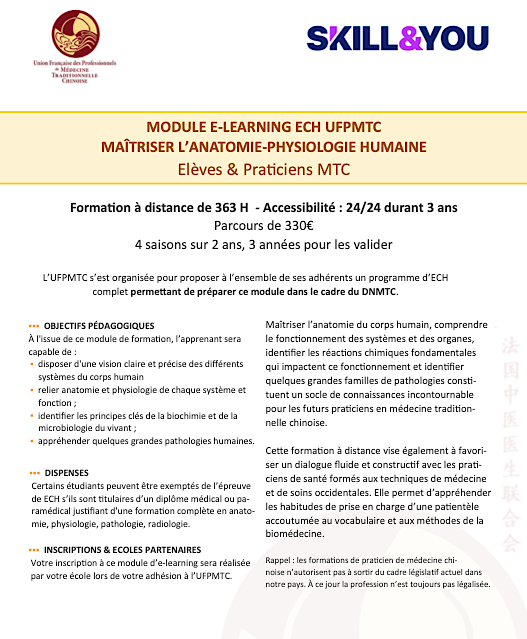 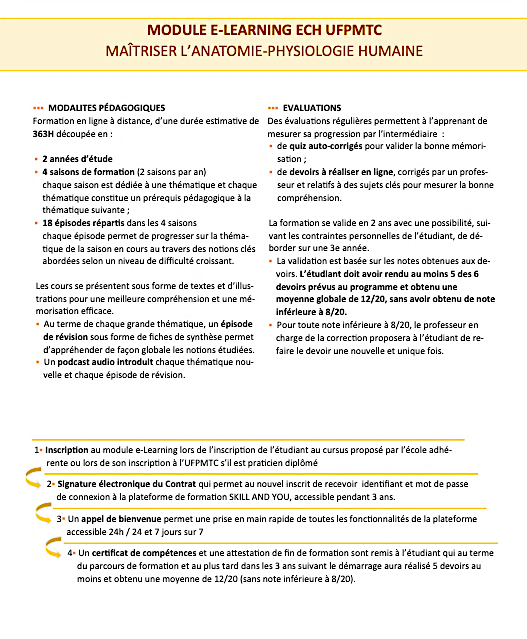 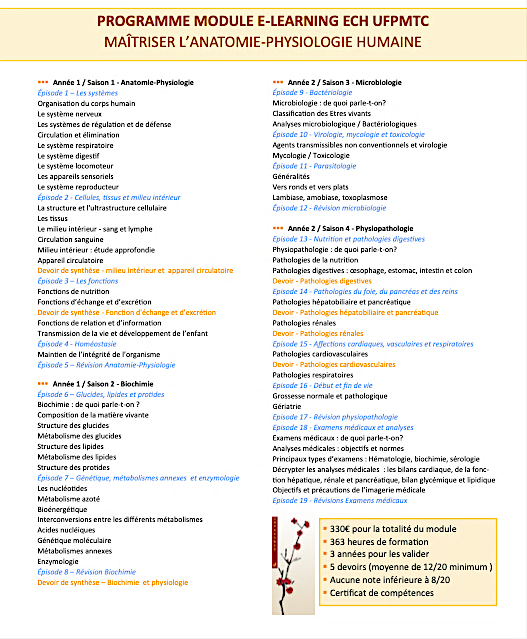 BULLETIN D’INSCRIPTION 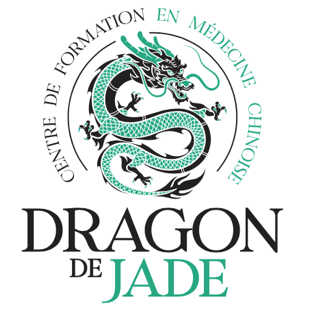 ANNEE SCOLAIRE 2024-2025NOM : ………………………………………………………………………………PRENOM : ………………………………………………………………………….Date de naissance : ……/……/……Adresse postale : ……………………………………………………………………………………………………………………………………………………………………………………Téléphone : …………………………… Mail : ……………………………………Profession : ………………………   Études réalisées : ………………………………Je m’inscris pour l’année 2024-2025, à la formation en Médecine Traditionnelle Chinoise, qui aura lieu à Angers (49).Pièces à joindre au dossier d’inscription complet :1 photo d’identitéCopie signée recto/verso de votre carte d’identitéUn exemplaire des CGV paraphées (voir en fin de ce dossier)Une copie de votre diplôme, si vous êtes professionnel de santé ou du paramédicalFait à :   Le :  						Signature : Dossier complet à retourner signé à :École du Dragon de JadeChez Jean-Marc Setier31 avenue de Nantes49300 La SéguinièreCONTRAT DE FINANCEMENTANNEE SCOLAIRE 2024-2025Je m’inscris pour la Formation de l’École du Dragon de Jade (tous les prix s’entendent TTC) :Pour des raisons pratique, tous les paiements sont à faire par virement (pas de chèques). Nous vous transmettons notre RIB à réception de votre dossier complet.Ces tarifs comprennent les droits d’inscription, frais de dossier et de scolarité, responsabilité civile étudiante, tous supports pédagogiques ainsi que les frais d’examens internes de l’école. Les tarifs sont susceptibles d’être révisés chaque année.Attention : ce contrat ne tient pas compte des frais liés à la formation en ligne de l’UFPMTC pour la biomédecine (voir XIV. Biomédecine). Toute année commencée est due, aucun remboursement ne sera effectué́, sauf cas de force majeure, accepté par l’École du Dragon de Jade, selon nos CGV.Fait à	 						LeSignature précédée de la mention manuscrite « lu et approuvé, bon pour l’année 2024- 2025 » :ATTESTATION DE L’ETUDIANT.EANNEE SCOLAIRE 2024-2025Je soussigné(e), 									Né(e) le 					à 					 désire m’inscrire à la Formation de Médecine Traditionnelle Chinoise, après avoir pris connaissance des points suivants : Etudes proposées dans le cadre d'un établissement privé Coût de la formation et modalités de paiement Après les études dans chaque cycle, l'obtention du certificat de l‘école du Dragon de Jade en fin de 5ème année, me permettra de me présenter au DNMTC délivré par l‘UFPMTC, après passage avec succès d'une épreuve théorique et d'une épreuve pratique devant un jury de professionnels.Obligation de réaliser le cursus de biomédecine via e-learning de l’UFPMTC sauf exemption.Compte tenu de la législation actuelle, aucune école (française ou chinoise) n'a la possibilité de délivrer des certificats ou diplômes ayant une quelconque valeur légale en France.Le certificat délivré à l’issue du cycle de 3, 4 et 5 ans est un certificat de compétence et non un diplôme homologué par l’état, accordé après examen théorique et pratique devant un jury de formateurs de l’école et d’intervenants extérieurs. Pour le Diplôme national DNMTC, le diplôme délivré est un diplôme de compétence et non un diplôme homologué d'état, accordé par un jury de professionnels de la CFMTC.Je reconnais être en possession du règlement intérieur et je m’engage à respecter ce règlement, sous peine d’exclusion de l’école.Fait à : ....................................................................... Le : ................................................. Signature précédée de la mention manuscrite « lu et approuvé » :Signature et cachet de l’École précédée de la mention manuscrite « lu et approuvé »:AUTORISATION DE DROIT A L’IMAGE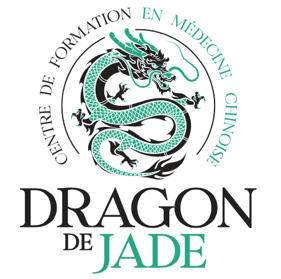 ANNEE SCOLAIRE 2024-2025Je soussigné(e),NOM							PRENOMADRESSECODE POSTAL			VILLEMAIL 							PORTABLE Autorise l’École du Dragon de Jade à me filmer et me photographier, dans le cadre de ma formation en son sein.Les photographies et supports vidéo ainsi pris, pourront être exploités et utilisés directement par L’École du Dragon de Jade, dans le cadre strict ci-dessous :Support pédagogique à usage interne à l’ÉcoleCommunication sur les réseaux sociaux de l’ÉcoleCommunication sur des supports écrits (papiers ou numériques) de l’École (flyers, site internet, kakemono…)
Le bénéficiaire de l’autorisation s’interdit expressément de procéder à une exploitation des photographies susceptible de porter atteinte à la vie privée ou à la réputation, et d’utiliser les photographies de la présente, dans tout support à caractère pornographique, raciste, xénophobe ou toute autre exploitation préjudiciable. En dehors de ce cadre, je m’engage à ne pas tenir pour responsable l’École du Dragon de Jade, ainsi que ses dirigeants et toute personne agissant avec leur permission, pour ce qui relève de l’utilisation de ces images.Je peux me rétracter à tout moment, sur simple demande écrite à accueil@ecole-du-dragon-de-jade.fr, mais sans pouvoir demander à modifier les photos/vidéos où j’apparais, et qui ont déjà été publiées.Je me reconnais être entièrement rempli de mes droits et je ne pourrai prétendre à aucune rémunération pour l’exploitation des droits visés aux présentes.Je reconnais avoir 18 ans ou plus, et être compétent(e) à signer ce formulaire en mon nom propre. J’ai lu et compris toutes les implications de cette autorisation.Fait à :							Le :Signature :FORMULAIRE DE RETRACTATIONANNEE SCOLAIRE 2024-2025Tout Stagiaire a le droit de se rétracter de son engagement envers l’école, sans donner de motif valable, s’il exerce ce droit dans les conditions suivantes :Le droit de rétractation court à compter de la date de signature de son contrat de formation. Le Stagiaire dispose alors d’un délai de quatorze jours calendairesPour exercer ce droit, le Stagiaire doit retourner le présent formulaire dûment complété et signé par lettre recommandée avec accusé de réception à l’adresse ci-dessous mentionnée (l’annulation d’une formation par le Stagiaire, en application de l’article L.121-16 du Code de la Consommation, se fait dans un délai de 10 (dix) jours à compter de la date de la signature du contrat de formation par le Stagiaire, cachet de La Poste faisant foi).Veuillez compléter et renvoyer le présent formulaire uniquement si vous
souhaitez renoncer à la formation dans laquelle vous êtes déjà engagé.
A l'attention de :École du Dragon de JadeChez Jean-Marc Setier31, avenue de NantesLa Séguinière49300 CholetJe soussigné(e) :NOM et PRENOM :ADRESSE :CODE POSTAL et VILLE :MAIL :							PORTABLE :Après vérification de la date de début du délai de rétractation soit le : ......................................, je vous notifie par la présente ma rétractation du contrat portant sur la formation :Date : 			                                Signature :CONDITIONS GENERALES DE VENTE (CGV)ANNEE SCOLAIRE 2024-2025 (parapher et signer svp)Article 1 : Champs d’application, acceptation des CGVChamps d’applicationLes présentes conditions générales de vente s’appliquent à toutes les formations proposées par la société « École du Dragon de Jade », SAS au capital de 1200 €, immatriculée au RCS d’Angers sous le SIRET 918 420 431 00010(ci–après dénommée « l’École »). Elles sont publiées sur son site internet www.École-du-dragon-de-jade.fr (ci–après dénommé « le site internet »).La SAS École du Dragon de Jade est enregistrée comme organisme de formation sous le numéro (en cours d’enregistrement).AcceptationLes présentes conditions générales de vente sont expressément agréées par le client (ci–après dénommé « le Stagiaire ») lequel :Déclare et reconnaît en avoir une parfaite connaissance des programmes, calendriers, prérequis, etc. avant l’inscription et l’achat d’une formation.Reconnait que l’inscription (via un formulaire d’inscription et/ou contrat ou convention) à une ou plusieurs formations organisées par l’École vaut adhésion entière et sans réserve aux présentes conditions générales de vente.Renonce à quelque titre, quelque moment et sous quelque forme que ce soit, à se prévaloir de dispositions contraires ou dérogeant aux présentes conditions générales de vente ou de dispositions non expressément précisées aux présentes conditions générales de vente.Certifie que sa participation aux formations dispensées par l’École s’inscrit dans un objectif professionnel visant à améliorer ses compétences, à s’adapter aux pratiques et méthodes appliquées en entreprise ou à permettre une reconversion professionnelle.Article 2 : Conditions d’inscription et d’admissionConditions d’inscriptionPour toute inscription à une formation, il convient de se procurer préalablement un formulaire d’inscription et/ou contrat, de le compléter et de le retourner à l’École.Ce formulaire d’inscription est disponible sur le Site internet de l’École, ainsi qu’auprès du secrétariat de l’École.En cas de prise en charge par une Tierce partie ou intervention d’une Tierce partie, nous conseillons de déposer les dossiers 1 mois avant le début de la formation.La réception du formulaire d’inscription dument complété vaut candidature mais ne vaut pas acceptation du dossier pour intégrer la formation en tant que Stagiaire. L’École se réserve le droit de refuser tout candidat sans devoir justifier d’un motif.En cas de refus d’inscription d’un candidat par l’École, son dossier lui sera retourné par voie postale avec le chèque d’arrhes correspondant.Le formulaire d’inscription vaut contrat de formation. Ce formulaire d’inscription doit être reçu par l’École au maximum dans les 14 jours précédant la formation. L’inscription en tant que Stagiaire est validée par l’envoi d’un mail.L’acceptation de la candidature est confirmée par l’envoi au candidat d’un mail avec son contrat de formation.Les formations annuelles sont dispensées sur la base d’un calendrier scolaire allant d’octobre de l’année N à juillet de l’année N+1.Conditions d’admissionLe candidat ne pourra être admis qu’à réception d’un dossier complet (formulaire d’inscription et/ou contrat, documents requis, modalités de règlement et/ou règlements) dans un délai maximum de 14 jours précédant le début de la formation. Le candidat ainsi admis deviendra Stagiaire de l’École.Il garde cependant la possibilité de se rétracter dans un délai de 7 jours. Ce délai est porté à 10 jours pour les contrats ou conventions conclus « à distance » et « hors établissement ».Une convocation sera transmise au Stagiaire avant le début de la formation.Toute candidature réceptionnée hors délai fera l’objet d’une étude et d’un processus de traitement particulier. Par ailleurs, par son inscription, le Stagiaire atteste avoir pris connaissance :Du Règlement Intérieur de l’ÉcoleDes présentes Conditions Générales de Venteet s’engage à s’y conformer. Tout refus de sa part invalidera son inscription.Article 3 : PrixPrixLes prix affichés sur le Site internet sont indiqués en euros (€) toutes taxes françaises comprises (TVA et toutes autres taxes applicables).Ces prix n’incluent pas :Les frais inhérents au matériel et/ou ouvrages de supports de cours que le Stagiaire est libre d’acheter ou non.Les frais de restauration, de déplacement ou d’hébergement engagés par le Stagiaire.Aucun dédommagement ni compensation ne pourront être exigés par le Stagiaire.Modification des prixL’École se réserve le droit de modifier ses prix et plus généralement ses conditions de vente.La direction de l’École se réserve le droit d’accorder, pour une formation donnée, une remise exceptionnelle (cursus multiple, parrainage, commerciale) soumise au respect des conditions d’attribution définies par L’École sur son Formulaire de demande de remise.Toute modification des conditions pourra donner lieu à un avenant.Cependant, pour toute l’année scolaire en cours, le prix et les conditions applicables à la vente d’une formation restent ceux en vigueur à l’engagement du Stagiaire.Conditions relatives aux non ressortissants de l’Union EuropéenneIl est de la responsabilité du candidat et/ou du Stagiaire non résident en France et non ressortissant de l’Union européenne de vérifier la règlementation relative à son séjour dans l’ « Espace Schengen » et plus précisément en France.Il effectuera seul et sous sa seule responsabilité l’ensemble des démarches nécessaires, et prendra à sa charge toutes taxes, droits de douane ou autres frais assurant son entrée sur le territoire français.Article 4 : PaiementTout achat d’une formation est précédé d’une inscription préalable (via un formulaire d’inscription ou un contrat de formation) pouvant être assortie d’un versement d’arrhes.La mise à l’encaissement du virement d’arrhes sera effectuée sous réserve d’acceptation de la candidature et du respect des conditions précitées à l’article « Condition d’inscription et d’admission ».Les arrhes seront restituées :En cas de refus de candidature par l’École.En cas de rétractation du Stagiaire ou de la Tierce partie dans le délai de rétractation de 10 ou 14 jours courant à compter de la date de signature du contrat ou de la convention par le Stagiaire et/ou la Tierce Partie (Article L.121-16 du Code de la Consommation).Les modalités de paiement intégral de la formation sont exigées au moment de la signature du contrat. Une personne qui n’aurait pas convenu des modalités de paiement relatives à la formation pourra se voir refuser l’accès en cours.Tout règlement doit être associé à un et un seul contrat ou une seule convention de formation. En cas de formations multiples auprès de l’École pour un même stagiaire, pour une même famille ou pour une même Tierce partie, le règlement relatif à un contrat ou une convention de formation doit être indépendant de tout autre. Ainsi aucun règlement groupé ne pourra être accepté.Les factures sont payables à réception (un délai est accordé selon les Modalités de règlement signées et jointes à la convention de formation, la fin de ce délai étant la fin de la formation).Pénalités de retard : tout retard de règlement, tel que convenu dans les Modalités de règlement, sera soumis à des pénalités de retard selon les dispositions suivantes : Taux légal en vigueur X nombre de jours de retard = Montant dû par le stagiaire.Indemnités forfaitaires : une indemnité forfaitaire de 40 € pour frais de recouvrement viendra majorer le montant des pénalités de retard.Opposition ou rejet de règlement : Toute opposition ou rejet d’un règlement par prélèvement ou par chèque dû à l’École, pour quelque motif que ce soit, fera l’objet d’une refacturation des frais bancaires, par l’École au stagiaire, à hauteur de 29,50 € par opposition ou rejet.Article 5 : Financement extérieurFinancement par un Tiers-payeurEn cas de financement par un Tiers-Payeur, ce dernier doit être expressément désigné comme une des Parties au contrat.Le Tiers-payeur désigné s’engage à prendre en charge, dans les conditions définies aux articles 3 et 4 du présent contrat, tous les frais afférents à la formation effectuée par le Stagiaire.Par la signature du contrat le Tiers-payeur désigne le Stagiaire comme étant le bénéficiaire de toutes les prestations délivrées par l’École et relatives à ce contrat.Le Tiers-payeur ne peut exiger de l’École aucun document relatif au déroulement de la formation, autre que la facture ou l’attestation de fin de formation.Financement par un OPCO (Opérateur de Compétence)En cas de financement extérieur par un OPCO, l’inscription est effective uniquement à réception de la confirmation de prise en charge par l’organisme tiers ou la signature d’une convention de formation signée par l’entreprise et accompagnée du versement des arrhes.En l’absence de ces dispositions, l’inscription pourra être validée par le dépôt d’une caution du montant total de la formation. Elle sera restituée dès confirmation de la prise en charge. Si, en revanche, à l’issue de la formation, la confirmation de prise en charge n’est toujours pas effective, la caution sera encaissée par l’École.Article 6 : ResponsabilitéL’École ne pourra pas être tenue responsable des éventuels vols ou détériorations qui pourraient avoir lieu dans ses locaux, ni des accidents qui pourraient survenir pendant les formations. Chaque Stagiaire doit avoir une assurance maladie et une assurance personnelle en responsabilité civile qu’il engage pleinement lors de sa venue en formation.Une assurance en responsabilité civile étudiant/professionnelle praticien est également exigée pour tout suivi clinique pour les disciplines suivantes : médecine traditionnelle chinoise, qi gong et massage Tuina. Elle sera fournie par l’École lors de l’inscription des Stagiaires.L’École et ses formateurs ne pourront pas non plus être tenus responsables des incidents liés à une pratique pouvant survenir dans ses locaux en dehors des heures de cours ou sur tout autre lieu que celui de la formation.Tout accident corporel devra être immédiatement signalé au responsable du stage et/ou au responsable de l’École.Article 7 : Lieux de formationL’École met à la disposition des Stagiaires, pour chaque séminaire, une salle de formation. Elle en communique l’adresse via la convocation au séminaire.Ponctuellement, les élèves peuvent proposer à l’école l’organisation d’un séminaire délocalisé dans un lieu de formation différent. Une telle organisation suppose l’accord commun du responsable de l’École et du formateur concerné.Le contrat de location d’un tel lieu, résultant de la volonté des élèves, n’engage en aucune manière la responsabilité de l’École qui ne saurait être tenue du paiement de la location du lieu ni des incidents éventuels survenus en ce lieu, lors des formations ou en dehors des cours.Article 8 : Réserve de propriété / programmes / moyens pédagogiquesRéserve de propriétéTous les textes, images, illustrations, procédés et techniques produits sur le Site internet de l’École sont réservés au titre du droit d’auteur et/ou au titre de la propriété intellectuelle.L’accès, par le Stagiaire, au Site internet de l’École est strictement réservé à un usage privé ; le droit d’utilisation par le Stagiaire étant cantonné à la lecture des informations figurant sur le Site internet et à la faculté d’éditer les documents mis à sa disposition.Toute reproduction totale ou partielle du site internet est strictement interdite.Tout support et plans de cours pouvant être transmis au Stagiaire dans le cadre de la formation reste la propriété de l’École.Le Stagiaire s’engage à ne jamais le transmettre, diffuser ou publier.Supports de coursTout support et plan de cours pouvant être transmis au Stagiaire dans le cadre de la formation reste la propriété intellectuelle de l’École.Le Stagiaire s’engage à ne jamais les transmettre, diffuser ou publier.ProgrammesLe candidat ou Stagiaire reconnaît avoir pris connaissance du programme de formation mis à sa disposition par l’École.Le programme détaillé de formation est à disposition sur demande au secrétariat de l’École (au 06.89.03.21.42. ou par mail à l’adresse administration@ecole-du-dragon-de-jade.fr).Moyens pédagogiques et techniques mis en œuvreUn ou plusieurs formateurs assurent l’animation et l’encadrement des séminaires.Les diplômes, titres et références des formateurs sont garantis par le Manuel Qualité de l’Union Française des Praticiens de Médecine Traditionnelle Chinoise (U.F.P.M.T.C.).En cas d’indisponibilité d’un formateur en vue d’un séminaire, l’École se réserve le droit de le remplacer par un autre formateur ayant les compétences requises.Contrôle des connaissances et sanction de la formationL’évaluation des acquis diffère selon le type de formation et/ou sa discipline et/ou son niveau. Ainsi, l’appréciation des résultats pourra se faire à travers la mise en œuvre de procédures d’évaluation diverses permettant de déterminer si le Stagiaire a acquis les connaissances ou les gestes professionnels dont la maîtrise constitue l’objectif initial de la formation : grilles évaluations, QCM, Travaux pratiques etc.Certaines formations continues annuelles peuvent être sanctionnées :Par un examen de fin de cursus complet (à l’issue de plusieurs formations) organisé par l’École.Pour la Médecine Traditionnelle Chinoise, par un examen national de fin de cursus complet organisé par l’Union Française des Praticiens de Médecine Traditionnelle Chinoise (UFPMTC)Plusieurs formations continues annuelles peuvent être nécessaires pour valider les prérequis d’examens de l’UFPMTCLe Stagiaire reconnait avoir pris connaissance des conditions et détails relatifs à ces examens auprès de l’École et/ou de l’UFPMTC.Le Stagiaire est totalement libre de se présenter ou non à ces examens.Durée, dates et horaires de la formationLa durée des formations est définie par le formulaire d’inscription et/ou le contrat de formation.Les dates de formation sont établies selon un calendrier fourni par l’École.Ce calendrier est toutefois susceptible d’être modifié par l’École, en cours de formation, pour pallier des difficultés techniques, humaines ou météorologiques.Les horaires de formation indiqués sur le formulaire d’inscription ou sur le contrat sont indicatifs et susceptibles de varier en raison du programme de la formation, de conditions météorologiques particulières et plus généralement de tout autre aléa pouvant survenir.Les horaires et adresses des cours sont ceux précisés sur les convocations aux différents séminaires mais ils peuvent être soumis à des modifications nécessaires au bon déroulement de la formation.Il est admis par le Stagiaire qu’il pourra être amené à rédiger des comptes rendus d’expérience clinique, fiches, cas pratiques ou autres exercices. Ceux-ci feront l’objet d’un suivi pédagogique, notamment pour les formations continues annuelles.Article 9 : Droit à l’imageLe Stagiaire autorise l’École à utiliser à titre gracieux son image (photo ou vidéo) dans le cadre de sa communication, sur tout support, pour une durée de 99 ans. Toute interdiction devra faire l’objet d’un écrit daté, signé et joint au présent contrat par le Stagiaire.Les enregistrements vidéo des cours par le Stagiaire sont strictement interdits.Les enregistrements audios peuvent être autorisés par le formateur.Article 10 : Rétractation / cessation anticipée / absence / retardRétractationL’annulation d’une formation par le Stagiaire, en application de l’article L.121-16 du Code de la Consommation, se fait dans un délai de 14 jours à compter de la date d’engagement du Stagiaire.Un formulaire de rétraction, (fourni avec le contrat et disponible sur le Site internet de l’École) doit, sous peine de nullité, être envoyé à l’École par le Stagiaire par lettre recommandée avec avis de réception.Le candidat n’est pas tenu de motiver sa décision et ne supportera aucun frais. Les arrhes versées avec le formulaire d’inscription lui seront restituées si elles ont été encaissées, le chèque d’arrhes non encaissé sera renvoyé au stagiaire ou détruit selon son choix.Cessation anticipée à l’initiative du Stagiaire en cas de force majeureEn application de l’article L.6353-7 du code du travail, si, par suite de force majeure dûment reconnue, le Stagiaire est empêché de suivre la formation, il peut rompre le contrat. Dans ce cas, seules les prestations effectivement dispensées par l’École seront payées par le Stagiaire à due proportion de la valeur prévue au contrat.La force majeure est définie par la jurisprudence comme un élément imprévisible, insurmontable et étranger à la personne qui n’exécute pas ses obligations.Le responsable de l’École déterminera l’appartenance ou non au cas de force majeure au vu des justificatifs présentés par le Stagiaire. En cas de contestation de cette décision par le stagiaire, se reporter aux modalités ci-dessous mentionnées à l’article 14.Cessation anticipée à l’initiative du StagiaireEn cas de cessation anticipée de la formation du fait du Stagiaire, le présent contrat est résilié selon les modalités financières cumulatives suivantes :La date d’effet de la cessation anticipée de formation sera la date de réception par lettre recommandée avec avis de réception de l’Avis de cessation anticipée du Stagiaire.Le paiement total des prestations effectivement dispensées par l’École sera effectué selon les termes de la convention de formation.Une retenue, à titre de dédommagement, à hauteur de 50 % de la valeur des prestations non encore dispensées par l’École sera appliquée.Toute somme due par l’École ou tout remboursement sera calculé au prorata de l’engagement financier réalisé par le Stagiaire et la Tierce-Partie.L’École se réserve le droit d’accorder des conditions plus avantageuses pour le Stagiaire en fonction des circonstances de la cessation anticipée.Cessation anticipée à l’initiative de l’ÉcoleEn cas de cessation anticipée de la formation du fait de l’École, seules les prestations effectivement dispensées seront payées par le Stagiaire à due proportion de la valeur prévue au contrat.La somme éventuellement déjà payée par le stagiaire et correspondant à des prestations non dispensées par l’École sera remboursée au stagiaire.Absence / retardLe Stagiaire s’engage à :Être présent aux dates, lieux et heures prévues par le calendrier de formation fourni par l’ÉcoleSigner une feuille d’émargement pour chaque demi-journée de formation.En cas d’absence du Stagiaire non justifiée par la force majeure (lors du premier séminaire ou en cours de formation), ce dernier s’expose à ce que son absence soit considérée comme une cessation anticipée à son initiative telle que décrite à l’article 10.3 supra.L’absence du Stagiaire à un séminaire de formation n’ouvre droit à aucun remboursement.En cas d’absence, il ne relève pas de la responsabilité de l’École de fournir les supports de cours, auto-évaluations ou notes éventuellement liés au séminaire écoulé.Tout Stagiaire se présentant en formation avec plus de 15 minutes de retard non justifié pourra se voir refuser l’accès en cours.Article 11 : AnnulationL’École se réserve le droit d’annuler une formation jusqu’au jour même de la formation notamment en cas de force majeure. Dans ce cas, l’École s’engage à proposer au Stagiaire d’autres dates de formation en rattrapage de la formation annulée.L’École ne pourra en aucun cas être tenue responsable des frais de déplacement ou d’hébergement engagés par le Stagiaire du fait de l’annulation. Aucun dédommagement ni compensation ne pourront être exigés à ce titre.Article 12 : Protection et suppression des données personnelles (RGPD)Protection des données personnellesLes données personnelles communiquées à l’École par le Stagiaire à l’occasion de l’inscription font l’objet d’une protection en application de la Loi informatique et liberté du 6 janvier 1978.Certaines données personnelles, recueillies par l’École, sur déclaration du Stagiaire, peuvent être communiquées aux membres de l’École à des fins d’organisation : numéro de téléphone, email, adresse postale, nom et prénom… En cochant la case à la fin de ce règlement intérieur, et en le paraphant, vous nous autorisez à utiliser vos données personnelles pour le bon déroulement de votre formation.Vos données sont conservées durant votre année de formation. Jean-Marc Setier et Florian Sanciet, co-gérants et fondateurs de l’École du Dragon de Jade, sont seuls responsables de la collecte et du traitement des données personnelles.L’École s’engage à respecter la vie privée et à ne pas vendre les données personnelles du Stagiaire à un tiers. Ces données sont stockées en papier uniquement (pas de stockage numérique), dans un local fermé à clef.L’École se réserve néanmoins le droit d’effectuer des actions de prospection commerciale téléphonique pour proposer ses nouvelles formations, sauf à ce que le Stagiaire soit inscrit sur « Bloctel » (www.bloctel.gouv.fr – liste d’opposition au démarchage téléphonique, gratuite pour les consommateurs –Loi n° 2014-344 du 17 mars 2014 relative à la consommation – Article 9). Tout Stagiaire inscrit sur « Bloctel » est tenu de le signaler à l’École lors de son inscription. Il s’engage à informer l’école de toute inscription à « Bloctel » en cours d’année scolaire.L’École s’engage à respecter la vie privée du stagiaire et à ne faire, par l’intermédiaire d’un tiers agissant pour son compte, aucune prospection commerciale téléphonique à partir du fichier Stagiaires de l’École.Suppression des données personnellesSelon les dispositions européennes du Règlement Général de Protection des Données (RGPD) tout Stagiaire peut demander à l’École de supprimer ses données personnelles.Le Stagiaire dispose à tout moment d’un droit de rectification ou d’opposition des données le concernant en contactant le secrétariat de l’École. Cette suppression ne peut être demandée qu’après l’arrêt anticipé ou la fin du cursus de formation.Le processus de suppression étant irréversible et ne permettant plus d’accéder à quelque information que ce soit relative au Stagiaire ou à son cursus, le Stagiaire, lors d’une telle demande, s’engage à accéder à toutes les informations concernant son cursus avant suppression de ses données personnelles et à ne plus réclamer a posteriori quelque document que ce soit à l’École. La responsabilité de l’École ne saurait être engagée si une telle suppression des données d’un stagiaire cause ultérieurement un dommage à celui-ci.Cette demande doit être transmise par LRAR à l’École à l’attention de Jean-Marc Setier, à l’adresse postale suivante :Jean-Marc Setier - École du Dragon de Jade31 Avenue de NantesLa Séguinière49300 CholetArticle 13 : état d’urgence sanitaire ou autreDans l’intérêt de la santé publique, le Premier Ministre peut, par décret pris sur rapport du Ministre de la Santé, réglementer et modifier les conditions d’accès et d’exécution de la formation définies dans la présente convention.Les Parties s’engagent à respecter, en tout point, tout protocole sanitaire, de confinement et d’étapes de déconfinement exigés par le gouvernement. L’École pourra, conformément aux instructions gouvernementales et selon le principe de précaution, refuser un Stagiaire en cours présentiel et/ou exiger de lui des résultats de test de dépistage virologique.En cas de confinement, l’École a développé des solutions pour assurer la continuité pédagogique de la formation, comme par exemple la mise en place de tout ou partie de la formation à distance selon les principes de la FOAD.Les modalités de réalisation de la formation sont donc facilitées, à distance, afin de permettre, autant que possible, la poursuite de la formation selon le calendrier initialement prévu. En revanche, si la session de formation est reportée ou si l’ensemble de la formation n’a pu être réalisée à distance, il pourra s’avérer nécessaire de repousser la fin de la formation et donc de prolonger la convention.Article 14 : Droit applicable – litiges – réclamations – médiationDroit applicableToutes les clauses figurant dans les présentes conditions générales de vente sont soumises aux règles du droit français. Si l’une quelconque des clauses des conditions générales était déclarée nulle, elle serait réputée non écrite mais n’entrainerait pas la nullité des présentes conditions générales ni de la formation concernée.Contestation – réclamationSi une contestation ou un différend s’élève à l’occasion de l’exécution du contrat de formation, la partie insatisfaite adressera à l’autre partie un courrier recommandé avec accusé de réception décrivant les difficultés rencontrées.A compter de la réception de ce courrier, l’autre partie au contrat aura un délai de 1 mois pour répondre par lettre recommandée avec accusé de réception.MédiationEn cas de litige persistant, l’École étant adhérente à l’Union Française des Praticiens de Médecine Traditionnelle Chinoise, une des deux parties pourra demander l’arbitrage par l’UFPMTC.UFPMTCBP 6005531802 SAINT GAUDENS CEDEXinfo@ufpmtc.fr+33.9.52.93.82.36Conformément aux règles applicables à la médiation, avant toute demande de médiation, le dossier de réclamation doit être envoyé par écrit au secrétariat de l’École.En l’absence de réponse ou en cas de désaccord persistant, chaque partie pourra saisir le juge compétent. Le tribunal compétent pour tout litige relatif à ce contrat est le Tribunal d’Instance d’Angers et la loi applicable est la loi française.Vous pouvez obtenir le formulaire de rétractation en contactant l’administration de l’école au 06.89.03.21.42. ou par mail administration@ecole-du-dragon-de-jade.frEn cochant cette case, j’autorise l’École du Dragon de Jade à utiliser mes données personnelles selon les conditions définies dans ce règlement intérieur, dont j’ai paraphé toutes les pages.Année(11 WE de 17 heures)Disciplines étudiéesÉvaluations connaissances et compétences1Bases théoriques fondamentalesTuina et méthodes associées (ventouses, moxa, gua sha)Qi GongÉvaluation fin 1ère année2Bases théoriques fondamentalesTuina / FasciaQi GongÉvaluation fin de 2ème année3Tuina / FasciaAcupuncture*Qi GongDiététiqueÉvaluations :Tuina / FasciaBases théoriques fondamentales4Acupuncture*Tuina / Fascia (perfectionnement)Qi GongPharmacopéeÉvaluation :AcupunctureStage (40h)5Acupuncture* (perfectionnement)Qi GongPharmacopéeÉvaluation :PharmacopéeStage (40h)Mémoire de fin d’étude14-15 septembre 2024Week-end 112-13 octobre 2024Week-end 209-10 novembre 2024Week-end 37-8 décembre 2024Week-end 411-12 janvier 2025Week-end 58-9 février 2025Week-end 68-9 mars 2025Week-end 729-30 mars 2025Week-end 826-27 avril 2025Week-end 924-25 mai 2025Week-end 1021-22 juin 2025Week-end 11Frais administratifs à l’inscriptionVirement de 150€ dans le mois précédant la rentrée (septembre 2024)Paiement en trois fois pour les cours (total 11*205€ = 2255€)Trois virements de 752€ : en octobre 2024, janvier 2025 et avril 2025Paiement au mois pour les cours (total 11*205€ = 2255€)Par virement 11 mensualités de 205€ de septembre 2024 à juillet 2025